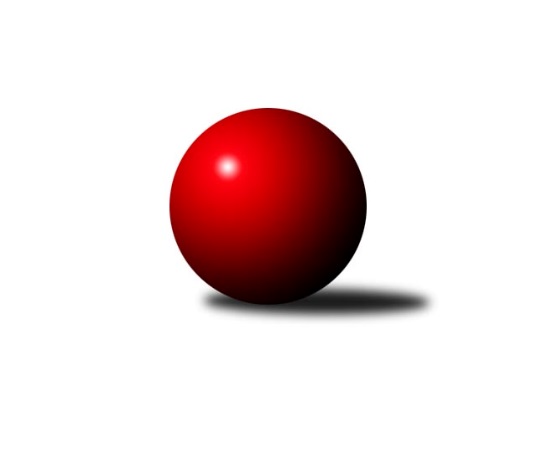 Č.16Ročník 2021/2022	26.2.2022Odehráno opět jen jedno utkání a tak nám do kompletu chybí dvě utkání. Nejlepšího výkonu v tomto kole: 2311 dosáhlo družstvo: Nová Paka CVýchodočeská soutěž skupina A 2021/2022Výsledky 16. kolaSouhrnný přehled výsledků:Nová Paka C	- České Meziříčí B	10:6	2311:2297		24.2.Dobruška B	- Milovice B	0:0	0:0		termín neurčenTabulka družstev:	1.	Milovice B	12	12	0	0	142 : 50 	 	 2473	24	2.	Červený Kostelec C	12	8	0	4	116 : 76 	 	 2446	16	3.	České Meziříčí B	12	4	0	8	78 : 114 	 	 2370	8	4.	Nová Paka C	13	3	1	9	84 : 124 	 	 2355	7	5.	Dobruška B	11	2	1	8	60 : 116 	 	 2378	5Podrobné výsledky kola:	 Nová Paka C	2311	10:6	2297	České Meziříčí B	Daniel Válek	 	 175 	 199 		374 	 2:0 	 328 	 	178 	 150		Václav Touc	Jakub Soviar	 	 182 	 211 		393 	 0:2 	 410 	 	187 	 223		Jan Bernhard	Eva Šurdová	 	 167 	 156 		323 	 0:2 	 351 	 	174 	 177		Milan Brouček	Jaroslav Weihrauch *1	 	 206 	 177 		383 	 2:0 	 374 	 	183 	 191		Michal Horáček	Josef Antoš	 	 216 	 194 		410 	 0:2 	 424 	 	205 	 219		Petr Brouček	Jaroslav Gottstein	 	 206 	 222 		428 	 2:0 	 410 	 	205 	 205		Jindřich Broučekrozhodčí: Jan Soviar
střídání: *1 od 51. hodu Jan SoviarNejlepší výkon utkání: 428 - Jaroslav GottsteinPořadí jednotlivců:	jméno hráče	družstvo	celkem	plné	dorážka	chyby	poměr kuž.	Maximum	1.	Jiří Slavík 	Dobruška B	439.72	299.5	140.2	5.1	5/5	(476)	2.	Martin Štryncl 	Nová Paka C	430.75	290.4	140.4	7.1	4/5	(448)	3.	Ondra Kolář 	Milovice B	429.17	299.8	129.4	7.6	4/5	(464)	4.	Lukáš Kostka 	Milovice B	429.17	300.8	128.3	7.2	5/5	(459)	5.	František Adamů  st.	Červený Kostelec C	427.10	296.4	130.7	6.6	5/5	(467)	6.	Jindřich Kašpar 	Červený Kostelec C	424.83	296.0	128.8	7.4	5/5	(451)	7.	Jarmil Nosek 	Milovice B	423.43	296.2	127.2	6.8	5/5	(457)	8.	Jan Bernhard 	České Meziříčí B	414.27	290.4	123.9	8.0	5/5	(464)	9.	Pavel Janko 	Červený Kostelec C	411.43	291.8	119.7	8.2	5/5	(456)	10.	Jaroslav Pumr 	České Meziříčí B	410.13	292.4	117.7	8.2	4/5	(438)	11.	Miroslav Šanda 	Milovice B	409.50	283.6	126.0	6.5	5/5	(468)	12.	Petr Brouček 	České Meziříčí B	408.20	286.2	122.0	8.2	5/5	(437)	13.	Martin Včeliš 	Milovice B	407.23	293.2	114.0	10.9	5/5	(433)	14.	Jaroslav Gottstein 	Nová Paka C	403.84	285.5	118.3	10.9	5/5	(441)	15.	Karel Haluška 	Červený Kostelec C	402.56	285.0	117.6	9.6	5/5	(436)	16.	Jindřich Brouček 	České Meziříčí B	402.16	282.0	120.1	11.8	5/5	(470)	17.	Marie Frydrychová 	Dobruška B	397.56	285.5	112.1	9.9	5/5	(427)	18.	Daniel Válek 	Nová Paka C	396.88	282.1	114.8	9.2	4/5	(417)	19.	Jakub Soviar 	Nová Paka C	396.57	283.3	113.3	10.0	5/5	(416)	20.	Michal Horáček 	České Meziříčí B	392.60	283.5	109.1	12.5	5/5	(445)	21.	Zdeněk Kejzlar 	Červený Kostelec C	391.24	277.8	113.5	11.8	5/5	(440)	22.	Milan Hašek 	Dobruška B	389.31	282.6	106.7	11.2	4/5	(405)	23.	Eva Šurdová 	Nová Paka C	379.46	275.0	104.4	14.0	4/5	(437)	24.	Petr Brandejs 	Dobruška B	379.38	275.6	103.8	15.0	4/5	(415)	25.	Ivo Janda 	Dobruška B	377.95	271.6	106.4	11.9	5/5	(416)	26.	Josef Antoš 	Nová Paka C	374.29	267.9	106.4	14.6	4/5	(439)	27.	Milan Brouček 	České Meziříčí B	368.00	264.7	103.3	14.5	4/5	(418)	28.	Jan Soviar 	Nová Paka C	356.20	260.0	96.3	15.7	5/5	(416)	29.	Tomáš Frinta 	Dobruška B	355.40	262.2	93.2	13.8	5/5	(379)		Vladimír Gütler 	Dobruška B	442.75	306.2	136.6	5.9	3/5	(459)		Aleš Rolf 	Nová Paka C	441.00	293.0	148.0	3.0	1/5	(441)		Jaroslav Šrámek 	České Meziříčí B	434.50	288.5	146.0	4.3	2/5	(453)		Liboslav Janák 	Milovice B	423.33	294.3	129.0	10.0	3/5	(447)		Josef Petera 	Dobruška B	417.00	310.0	107.0	10.0	1/5	(417)		Miroslav Včeliš 	Milovice B	409.50	282.3	127.3	8.8	2/5	(448)		Marek Ondráček 	Milovice B	406.50	284.2	122.3	9.0	3/5	(432)		Petr Havlík 	Dobruška B	402.50	289.0	113.5	12.0	2/5	(411)		Filip Ladnar 	Červený Kostelec C	399.00	289.0	110.0	13.5	2/5	(401)		Jaroslav Weihrauch 	Nová Paka C	399.00	295.0	104.0	14.0	2/5	(429)		Radoslav Dušek 	Milovice B	395.50	274.8	120.8	8.3	2/5	(415)		Jiří Novák 	České Meziříčí B	388.00	291.0	97.0	17.0	1/5	(388)		Jiří Frinta 	Dobruška B	386.25	276.3	110.0	11.6	3/5	(407)		Tomáš Ladnar 	Červený Kostelec C	384.22	278.1	106.1	13.1	3/5	(401)		Antonín Škoda 	Červený Kostelec C	381.83	272.7	109.2	11.9	3/5	(416)		Václav Plíšek 	Nová Paka C	379.00	259.0	120.0	13.0	1/5	(379)		Jakub Pokora 	Milovice B	379.00	260.3	118.7	11.0	1/5	(412)		Jaroslav Novák 	České Meziříčí B	378.00	255.5	122.5	10.5	2/5	(390)		Václav Touc 	České Meziříčí B	338.33	247.2	91.2	16.7	3/5	(401)Program dalšího kola:17. kolo3.3.2022	čt	17:00	České Meziříčí B – Červený Kostelec C	4.3.2022	pá	17:00	Milovice B – Nová Paka C                                                                                                                                                    Nejlepší šestka kola - absolutněNejlepší šestka kola - absolutněNejlepší šestka kola - absolutněNejlepší šestka kola - absolutněNejlepší šestka kola - dle průměru kuželenNejlepší šestka kola - dle průměru kuželenNejlepší šestka kola - dle průměru kuželenNejlepší šestka kola - dle průměru kuželenNejlepší šestka kola - dle průměru kuželenPočetJménoNázev týmuVýkonPočetJménoNázev týmuPrůměr (%)Výkon3xJaroslav GottsteinN. Paka C4284xJaroslav GottsteinN. Paka C111.254284xPetr BroučekČ. Meziříčí B4243xPetr BroučekČ. Meziříčí B110.214247xJan BernhardČ. Meziříčí B4105xJan BernhardČ. Meziříčí B106.574102xJosef AntošN. Paka C4102xJosef AntošN. Paka C106.574104xJindřich BroučekČ. Meziříčí B4104xJindřich BroučekČ. Meziříčí B106.574102xJakub SoviarN. Paka C3933xJakub SoviarN. Paka C102.15393